МОУ «Курсаковская средняя общеобразовательная школа» СЦЕНАРИЙ ВНЕКЛАССНОГО МЕРОПРИЯТИЯ ПО ПРАВИЛАМ ДОРОЖНОГО ДВИЖЕНИЯ ( для 1-2 класов)Игра-викторина по правилам дорожного движения                   Учитель начальных классов                                   высшей квалификационной категории                                     Щелочкова Любовь СергеевнаКурсаково 2015 г.Игра-викторина по правилам дорожного движенияЦель мероприятия: формирование у учащихся устойчивых навыков безопасного поведения на улицах и дорогах, ознакомить учащихся для чего служат Правила дорожного движения, почему их нужно соблюдать, учить движению по тротуару. Задачи мероприятия. Привитие культуры безопасного поведения на дорогах. Обучение школьников правилам дорожного движения. Обеспечение гармоничного эстетического и физич6ского воспитания. Развитие творческих способностей учащихся. Воспитание культуры поведения на улицах, дорогах им транспорте.Участники мероприятия: учащиеся 1-2 классов (7-8 лет).Ход мероприятияВедущий: Дорогие ребята! Сегодня мы проводим игра-викторину по правилам дорожного движения. С каждым днем на наших дорогах появляются все больше и больше автомобилей. Высокие скорости и интенсивность движения требует от водителей и пешеходов быть очень внимательными. Дисциплина, осторожность и соблюдение правил дорожного движения – основа безопасного движения.1.Очень важная наука – Правила движения. И должны их соблюдать Все без исключения. Наш рассказ сейчас для тех, Кто правила не знает, Наш рассказ для всех для них, Кто их не соблюдает.Ведущий: Изучать и знать ПДД необходимо для того, чтобы не подвергать свою жизнь опасности и не мешать движению транспорта. Выполнять правила дорожного движения обязаны все- водители, пассажиры, пешеходы.Для движения пешеходов по улице служит тротуар, ходить по нему надо шагом, придерживаясь правой стороны, не мешая другим пешеходам, в узких местах – уступать дорогу взрослым. Транспорт движется по проезжей части улиц (мостовой). Место пересечения улиц называется перекрестком.Нужно соблюдать осторожность, проходя по тротуару мимо ворот, арок, выездов из дворов, потому что может внезапно выехать транспорт. Нужно соблюдать осторожность при движении по тротуару мимо стоящего или подъезжающего к краю тротуара транспорта: пассажиры транспорта могут внезапно открыть дверь кузова легкового автомобиля или кабины грузового автомобиля и ударить пешехода.Тротуар – элемент дороги, предназначенный для движения пешеходов и примыкающий к проезжей части или отделанный от нее газоном. Транспортное средство – устройство, предназначенное для перевозки по дорогам людей, грузов или оборудования, установленного на нем.  Регулировщик – сотрудник милиции, имеющий соответствующее удостоверение и экипировку (форменную одежду или отличительный знак). Пешеход – лицо, находящееся вне транспортного средства на дороге и не проводящее на ней работу. К пешеходам приравниваются лица, передвигающиеся в инвалидных колясках без двигателя, ведущие велосипеда, везущие санки, тележку, детскую коляску. Велосипедист –  человек, управляющий транспортным средством, имеющим два или более колеса, приводимых в движение мускульной силой.Ведущий: Вы пришли в школу, где вас будут учить считать, писать. У дорожного языка тоже есть свои буквы – знаки.2. Раз, два,три, четыре, Три, четыре, пять! Правила движенья нужно выполнять! Лучший ваш помощник ,конечно,  - “Светофор”!3. Дорожные правила учи обязательно,  Будь на дороге предельно внимательным!4. То, что правила нужны, То, что правила важны, - Должен знать, конечно, каждый, Применять их не однажды.5. Правила дорожного движения Надо выполнять без промедления! Жители любой, даже сказочной страны Знать их обязательно должны!А что показывает светофор?6.Если красный свет горит, Знайте, путь для вас закрыт! 7.Желтый знак – для пониманья – Означает “Всем вниманье!” 8.Коль зеленый, не зевайте,  Проходите, поспешайте!Просмотр презентации по правилам дорожного движения. Ведущий: Я задам сейчас вопросы –  Отвечать на них не просто, Кто знает правила движения –  Ответит тот без промедления.Разминка “Кто ответит правильно”Кто самый главный на дороге, кто управляет всеми знаками, помогает двигаться пешеходам и машинам?Назовите основные цвета светофораЧто означает красный цвет светофора?Что означает желтый цвет светофора?Что означает зеленый цвет светофора?Что такое тротуар?Где надо переходить улицу?Для чего нужны правила дорожного движения?Можно ли играть в футбол на проезжей части улицы?Что такое перекресток?Загадки. Полосатая лошадка. Ее зеброю зовут. Но не та, что в зоопарке –  По ней люди все идут. (Переход)Посмотри силач какой: На ходу одной рукой Останавливать привык Пятитонный грузовик. (Милиционер)Дом чудесный – бегунок На своей восьмерке ног День-деньской в дороге Бегает аллейкой По стальным двум змейкам. (Трамвай)Вот так чудо-чудеса! Подо мной два колеса. Я ногами их верчу И качу, качу, качу! (Велосипед)По обочине дороги, Как солдатики стоят. Все мы с вами выполняем Все, что нам они велят. (Знаки)Чтоб тебе помочь Путь пройти опасный, Горят и день, и ночь Зеленый, желтый, красный. (Светофор)Дом по улице идет, На работу нас везет. Не на курьих ножках, А в резиновых сапожках. (Автобус)Пьет бензин, как молоко, Может бегать далеко. (Грузовик)Ведущий: Когда появились первые машины, люди быстро поняли, что бродить по дороге вдоль и поперек и как попало больше не получится. И стали думать, как сделать движение машин на улицах безопасным. 100 лет назад в Англии был даже обычай: перед машиной шел слуга с фонарем и громко предупреждал об опасности. Машины сигналили, шоферы кричали, но столкновения продолжались. Чтобы все было удобно, придумали дорожные знаки.Список литературы:  Справочник классного руководителя: внеклассная работа в школе по изучению Правил дорожного движения/авт. – сост. В.Е. Амелина. – М.: Глобус, 2006, -264 с.Изучаем правила дорожного движения: разработки уроков и тематических занятий в 1-4-х классах / авт. – сост. Е.Ю. Лавлинская. – Волгоград: Учитель, 2008, - 239 с.Журнал “Дорожная азбука” под ред. Начальника Управления ГИБДД ГУВД по Московской области С.А. Сергеева. Издание 2-е, 2010 г.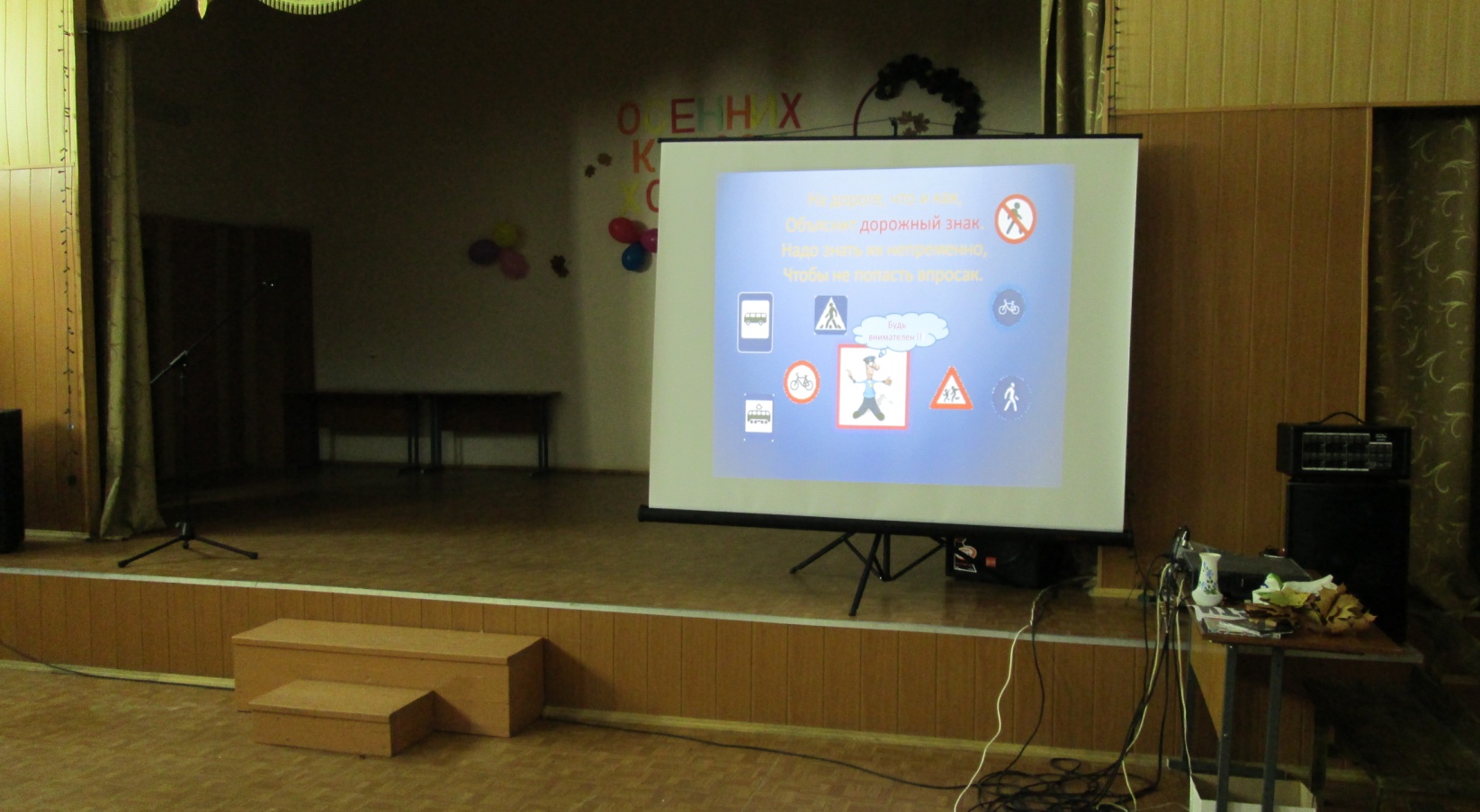 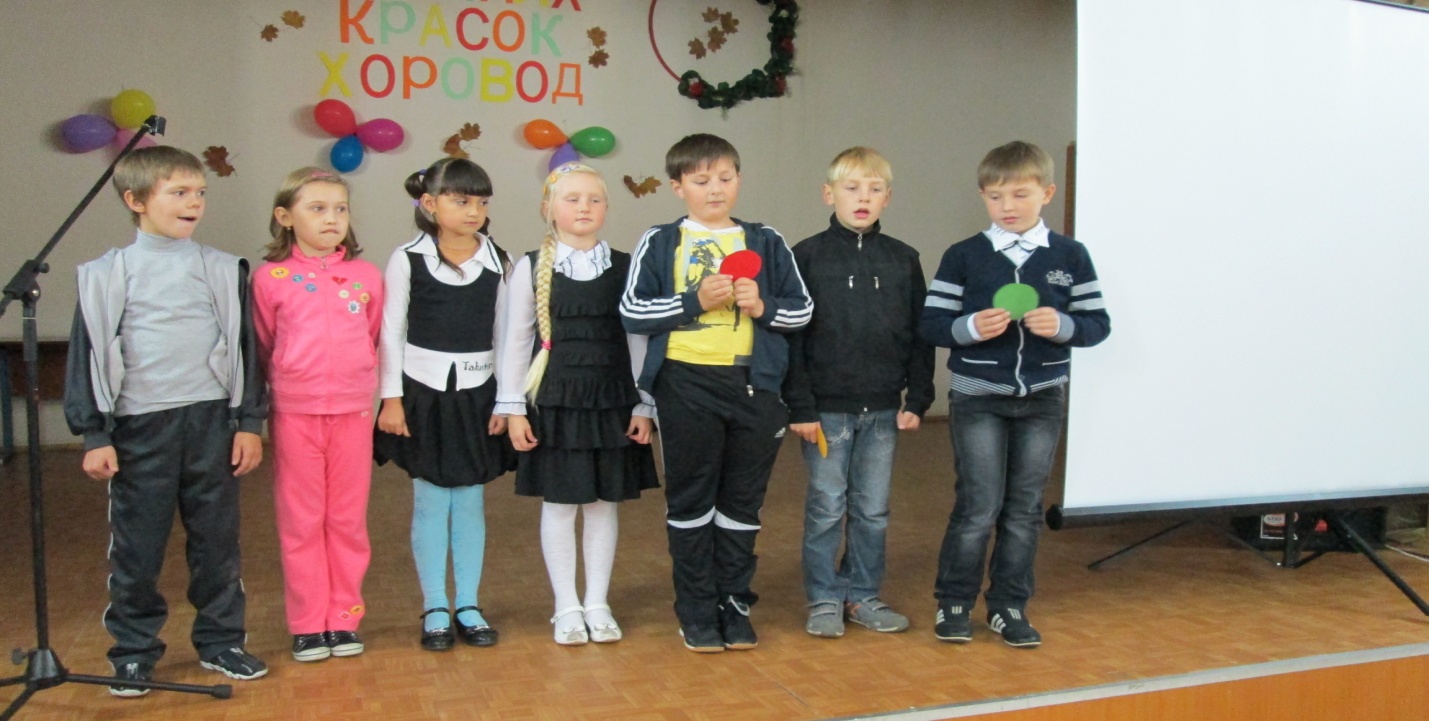 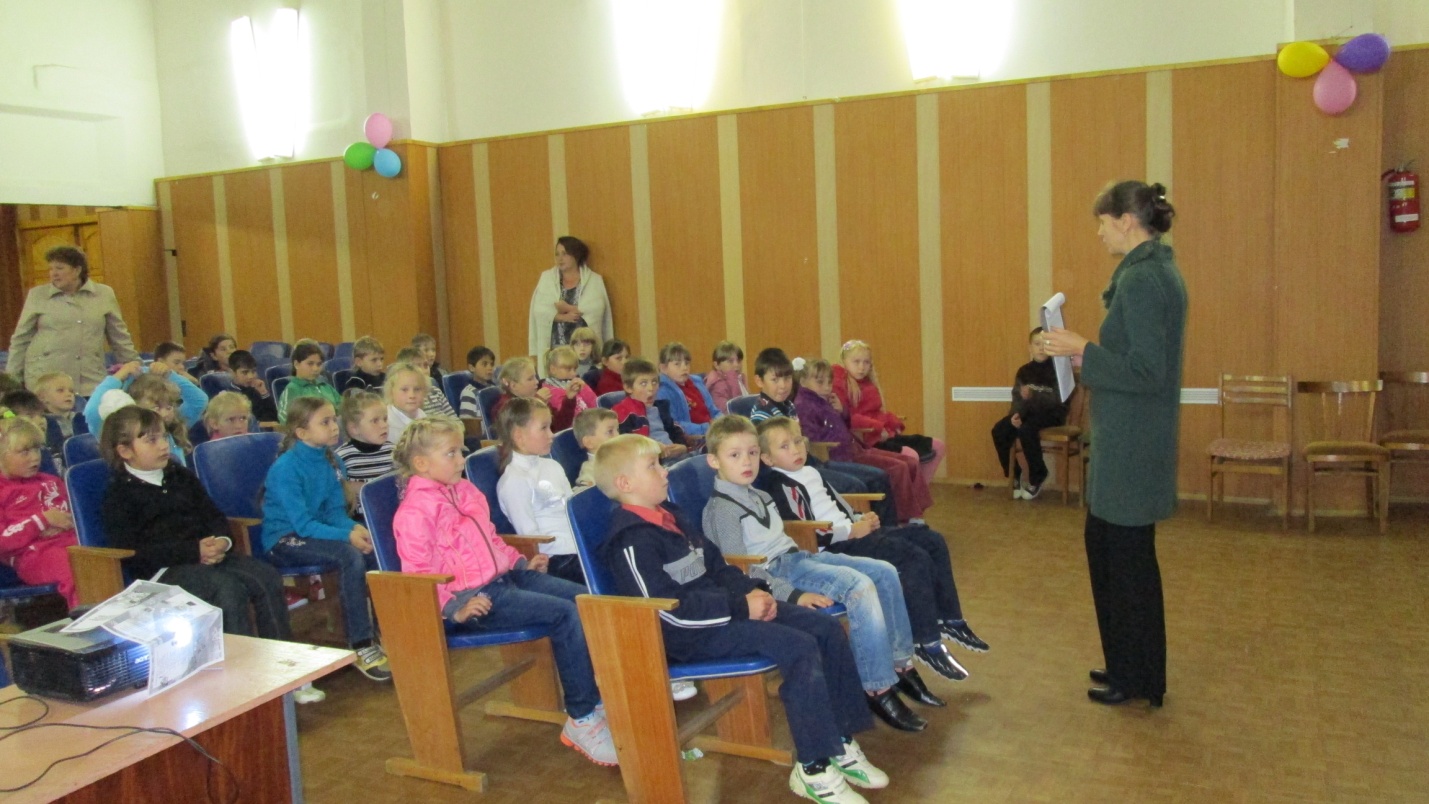 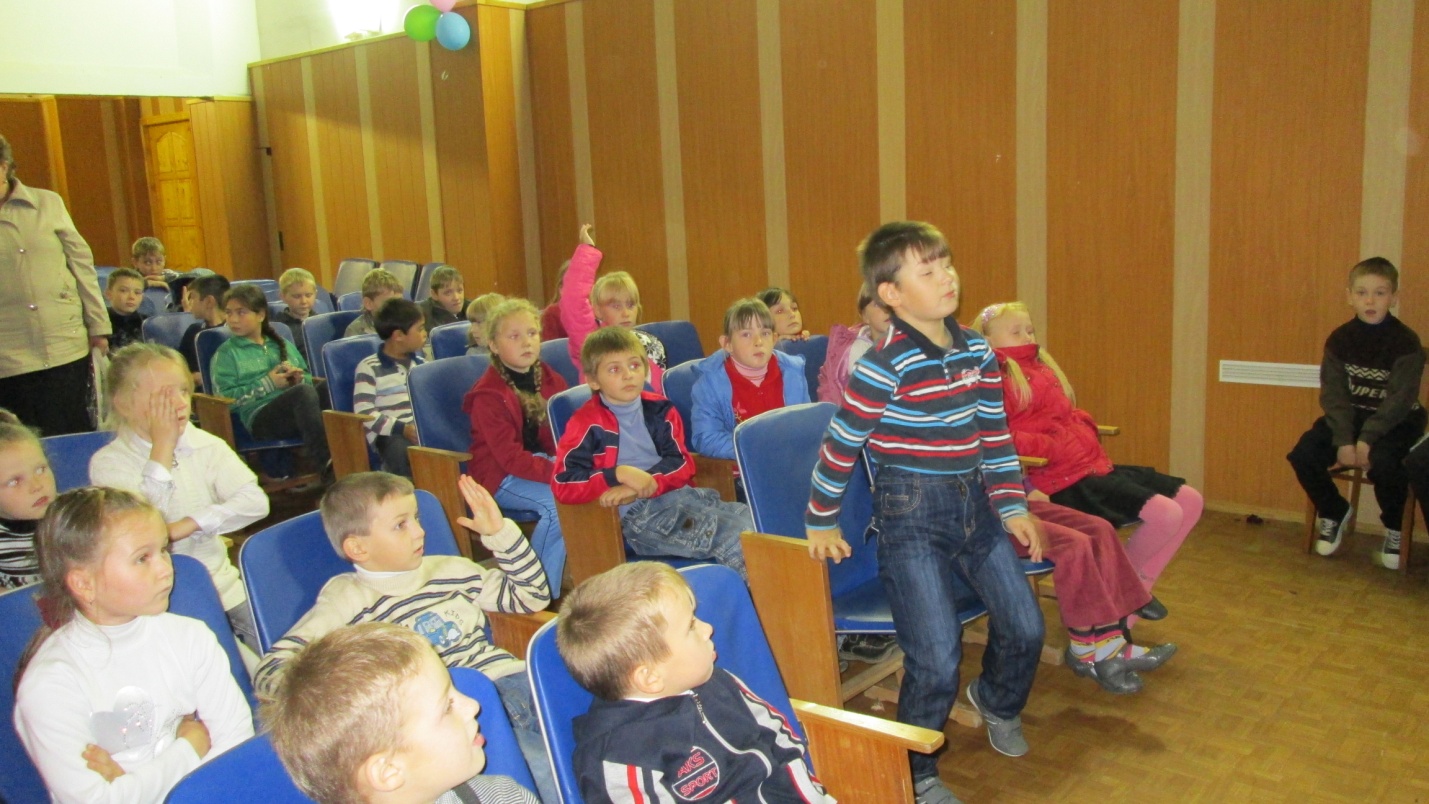 